11Wangaratta Art Space, ‘A Tribute to Tea’, September 2017Wangaratta Jazz Festival, Milawa Art Show, October 2017         Viewer’s Choice Award                                 St. Bernard’s Art Show 2016                         Viewer’s Choice Award                                 A Feast Of Art, Oxley art show 2016   Viewer’s Choice Award                                 St. Bernard’s Art Show 2017                             Emerging Artist Award                                  King Valley Art Show 2017Commendation                                               St Augustine’s Art Show 2016, 2017, 2018Commendation                                               King Valley Art Show 2016Commendation                                               Camberwell Art Show 2017Commendation                                               St Bernard’s Art Show 2017Commendation                                               Bright Art Show 2018Commendation                                               St. Bernard’s Art Show 2018Viewer’s Choice Award                                 St. Bernard’s Art Show 2018Commendation                                               St Augustine’s Art Show 2018Grand Prize Winner                                        St Augustine’s Art Show 20192018 Autumn edition of Go Local Magazine – 4 page spreadMarch 2020 – ‘Tabitha and the Raincloud’, published/released AUS, NZ, UK, US, CanadaAugust 2020 – ‘Growing Pains’ to be published/released AUS, NZ, UK, US, Canada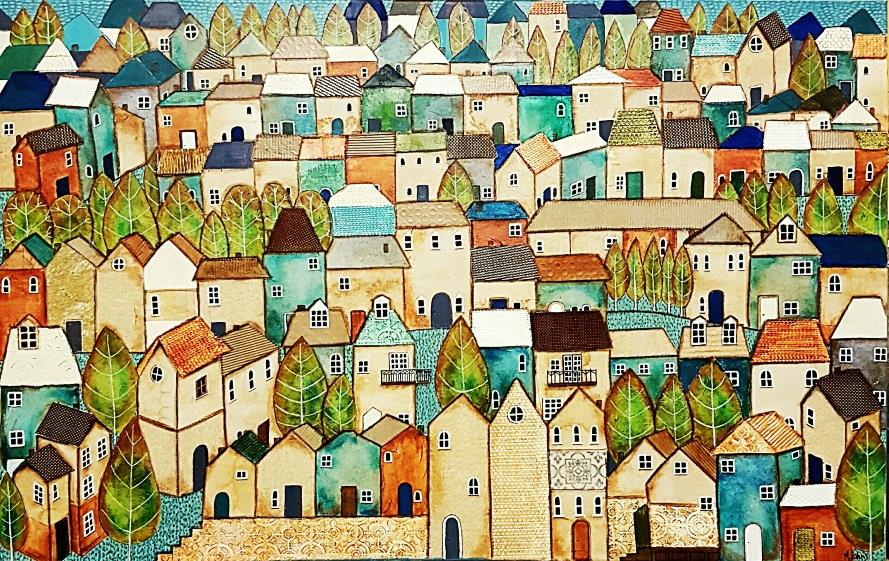 